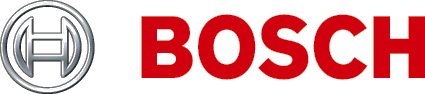 Acerca de este documentoFinalidadAl preparar una especificación, licitación o presupuesto para un sistema aislador de la línea de altavoces de Bosch, puede que sea necesario proporcionar una descripción funcional detallada de todo el equipo suministrado. Las especificaciones para arquitectos e ingenieros que se presentan en esta publicación están pensadas para que se utilicen con estas finalidades y pueden copiarse o reproducirse según sea necesario.AlcanceEl sistema aislador de la línea de altavoces de Bosch debe utilizarse en combinación con el sistema de sonido de emergencia Praesideo o el sistema de alarma por voz Plena. Estas especificaciones para arquitectos e ingenieros solo contienen la descripción funcional específica del sistema aislador de la línea de altavoces de Bosch.AudienciaEstas especificaciones para arquitectos e ingenieros satisfacen las necesidades de los contratistas, consultores y otros profesionales implicados en la gestión del proyecto o en el diseño, especificación y obtención de sistemas de megafonía/alarma por voz.CopyrightBosch Security Systems BV, Eindhoven, posee el copyright de estas especificaciones, pero profesionales y organizaciones autorizados para recopilar licitaciones, propuestas de especificaciones y documentación relacionada que respalden las actividades de gestión de proyectos y ventas pueden reproducirlas en su totalidad o en parte.Formato del documentoLas especificaciones para arquitectos e ingenieros se encuentran disponibles en un documento digital en formato Word (.doc). Todas las referencias a páginas, cifras, tablas, etc. de este documento digital contienen hipervínculos a la ubicación referenciada. Índice1	Introducción	42	Ámbito de la especificación	43	Resumen del sistema	43.1	Descripción del sistema	43.2	Funciones del sistema	43.3	Certificaciones y cumplimiento	43.4	Compatibilidad del sistema	53.5	Configuración del sistema	53.6	Instalación e interconexión del sistema	63.7	Funcionamiento del sistema	63.8	Mantenimiento del sistema de primera línea	64	Especificaciones técnicas	74.1	Unidad principal	74.2	Tarjeta aisladora	84.3	Resistencia de fin de línea	84.4	Tarjeta de bloqueo de CC	8IntroducciónEl sistema aislador de la línea de altavoces supondrá una alternativa de menor coste para garantizar la funcionalidad en sistemas de megafonía y alarma por voz en caso de incendio u otros desastres. El principal objetivo del sistema es evitar la pérdida de la función de audio como consecuencia de los fallos de la línea de altavoces.Debe eliminar en gran medida la necesidad de utilizar el costoso cableado E30 mediante el método de cableado en bucle. Se podrá supervisar y configurar el sistema completamente para adaptarlo a la instalación de la megafonía/alarma por voz.Las aplicaciones incluirán:Sistemas de megafonía que cubren zonas amplias. p.e., más de 25 altavoces por zona.Alarma por voz: lugares que tienen varios habitáculos en la misma zona de incendios.Ámbito de la especificaciónEsta especificación debe cubrir el suministro, la instalación y el mantenimiento del sistema aislador de la línea de altavoces.Resumen del sistemaDescripción del sistemaEl sistema aislador de la línea de altavoces debe constar de una unidad principal, tarjetas aisladoras y tarjetas de bloqueo de CC.Las salidas de zona del sistema de megafonía/alarma por voz deberán conectarse a la unidad principal, que gestionará un total de seis bucles de altavoz de 500 vatios. Las tarjetas aisladoras deben conectarse en cadena en el bucle de altavoz y distribuir audio desde el sistema de megafonía/alarma por voz a los altavoces.El estado de cada bucle se indicará mediante indicadores LED en el panel frontal de la unidad principal. El panel frontal también tendrá indicadores LED para indicar el estado del suministro de alimentación y del suministro de la batería de reserva. Todos los indicadores de fallo en el panel frontal estarán vinculados a relés de fallo en el panel posterior de la unidad principal.El panel posterior contendrá las interconexiones, el selector de tensión, el interruptor de alimentación principal y los interruptores DIP para fines de prueba 
y configuración.Las tarjetas aisladoras tendrán dos conectores de audio de 100 voltios para conectarse a ambos lados del bucle de altavoz y un tercer conector de audio de 100 voltios para crear una derivación para uno o más altavoces. Se proporcionarán ajustes de puente para establecer el nivel de potencia admisible del altavoz (10, 36, 100 W o 10 W con filtro de tono piloto de 20 kHz) y otros ajustes de supervisión.La tarjeta aisladora tendrá un LED de prueba/fallo. La tarjeta aisladora se montará en una carcasa roja con clasificación IP30. El LED será visible cuando se monte la tarjeta en la carcasa, facilitando así la búsqueda de errores en el sistema.La tarjeta de bloqueo de CC bloqueará la corriente continua y proporcionará protección contra sobrecargas mediante la limitación de corriente. Tendrá las mismas conexiones que la tarjeta aisladora, lo cual permitirá una conexión rápida y cómoda del bucle de altavoz y las conexiones de derivación (carga de altavoz de 10 vatios).Funciones del sistemaLa unidad principal supervisará si hay fallos en el bucle de altavoz y lo mostrará en el panel frontal.La función principal de las placas aisladoras consiste en:Detectar y aislar cortocircuitos en la sección adyacente.Detectar y aislar circuitos abiertos, cortocircuitos y sobrecargas en una derivación.Certificaciones y cumplimientoEl sistema aislador de la línea de altavoces deberá cumplir con todas las normativas y estándares aplicables para este tipo de equipos y debe contar especialmente con las siguientes certificaciones y cumplimientos:CertificacionesCumplimientosAdemás, el sistema deberá cumplir con las normativas internacionales, nacionales y locales aplicables para el diseño, construcción e instalación del equipo eléctrico.Compatibilidad del sistemaEl sistema aislador de la línea de altavoces se probará con los siguientes productos y líneas de productos:Líneas de productos:Sistema de sonido de emergencia PraesideoSistema de alarma por voz Plena (VAS)Amplificadores Praesideo:Amplificadores de potencia: PRS-1P500, 
PRS-2P250 y PRS-4P125Amplificadores básicos: PRS-1B500, 
PRS-2B250 y PRS-4B125Unidades del sistema de alarma por voz Plena:Controlador de alarma por voz Plena: LBB1990/00Enrutador de alarma por voz Plena: LBB1992/00Amplificadores de potencia Plena: LBB1930/20, LBB1935/20 y LBB1938/20El sistema aislador de la línea de altavoces será compatible con la familia PraesideoProductos de supervisión de altavoces (LBB4440/00, LBB4441/00, LBB4442/00 y LBB4443/00).Configuración del sistemaDebe ser posible utilizar las siguientes opciones de instalación:Opción de instalación 1: una tarjeta aisladora para cada altavoz:Se podrán instalar un máximo de 50 tarjetas aisladoras en cada bucle de altavoz para esta opción.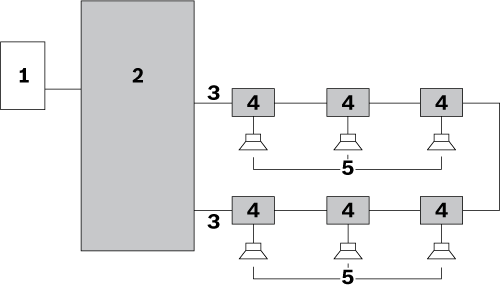 Opción de instalación 2: bifurcación de altavoces conectados a una tarjeta aisladora: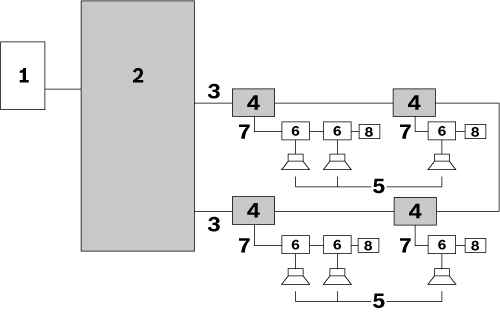 Opción de instalación 3: altavoces conectados entre tarjetas aisladoras: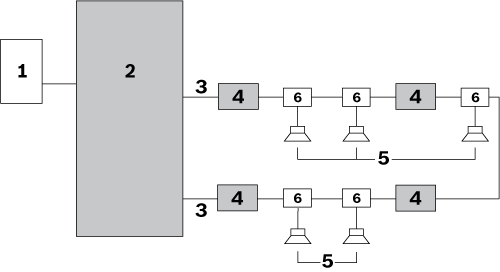 Opciones de instalación combinadas:Debe ser posible combinar opciones de instalación: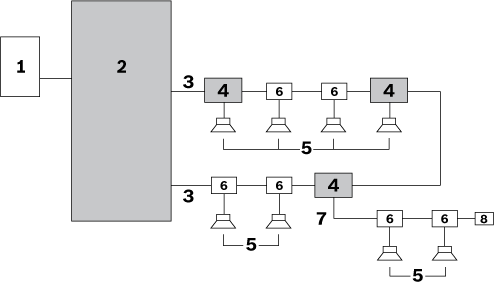 Instalación e interconexión del sistemaLas unidades principales deben montarse en racks 
de 19 pulgadas.La instalación del sistema se basará en el método de cableado en bucle. Todos los altavoces deberán conectarse al sistema mediante una tarjeta aisladora, una tarjeta de bloqueo de CC o un condensador de bloqueo de CC.La sección de cableado máximo de los cables utilizados para el bucle de altavoz sera de 2,5 mm2. La longitud máxima de cable de cada bucle de altavoz será de 1000 m (3281 pies).La capacidad del cable máxima total de cada bucle será de 600 nF, incluida la capacidad del cable de derivación.La impedancia de cable máxima total en cada bucle será de 24 ohmios.La longitud máxima de cable desde una derivación hasta un altavoz sera de 50 m (164 pies), independientemente de la longitud del bucle. La carga máxima admisible en una placa de bloqueo de CC debe ser de 20 vatios.Funcionamiento del sistemaEl sistema aislador de la línea de altavoces será supervisado completamente. No habrá controles de operador en la parte frontal ni en los paneles posteriores de la unidad principal. La interfaz de usuario en el panel frontal de la unidad principal consistirá de indicadores LED que indican las siguientes condiciones:Modo de prueba de paseoFalloInicialización de bucleBucle correctoEl estado del suministro de alimentación y del suministro de la batería de reserva será también indicado en la unidad principal. La unidad principal, las tarjetas aisladoras y las tarjetas de bloqueo de CC podrán funcionar a una temperatura operativa máxima de 55 °C.El sistema comprobará las condiciones de fallo en el bucle del altavoz principal.Mantenimiento del sistema de primera líneaEl diseño del sistema deberá permitir al personal local localizar los fallos de forma rápida y eficaz. Esta función debe admitirla el modo de prueba de paseo integrado. Se deberán proporcionar piezas de repuesto e instrucciones.Especificaciones técnicasEl dispositivo deberá contar con las siguientes especificaciones técnicas:Unidad principalEspecificaciones eléctricasConsumo de energía de la batería 24 V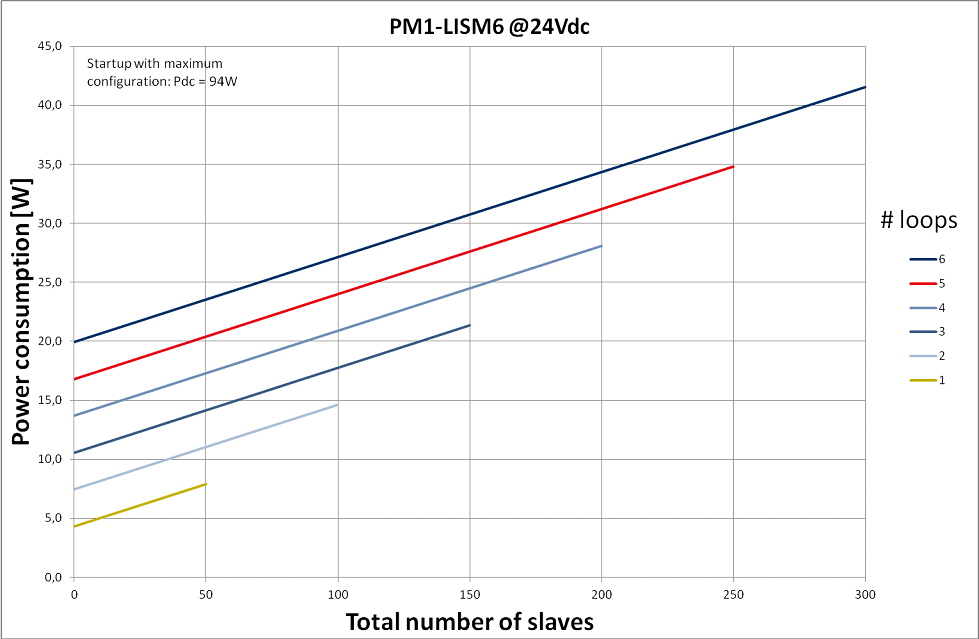 Consumo de energía de la batería 48 V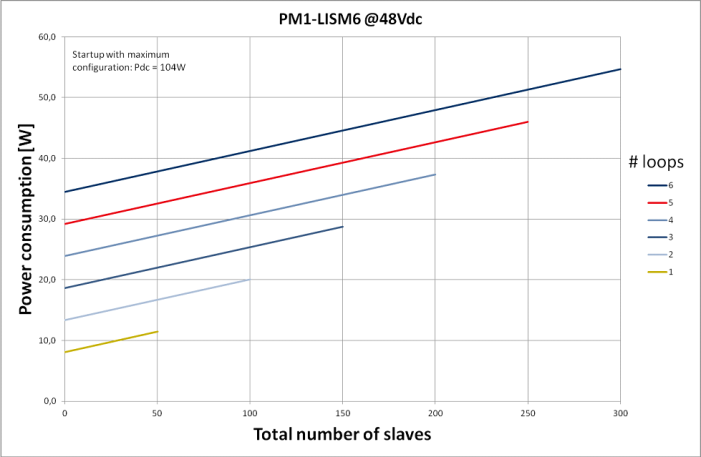 Especificaciones mecánicasEspecificaciones ambientalesTarjeta aisladoraEspecificaciones eléctricasEspecificaciones mecánicasEspecificaciones ambientalesResistencia de fin de líneaEspecificaciones eléctricasTarjeta de bloqueo de CCEspecificaciones eléctricasEspecificaciones mecánicasEspecificaciones ambientalesSistema aislador de la línea de altavoces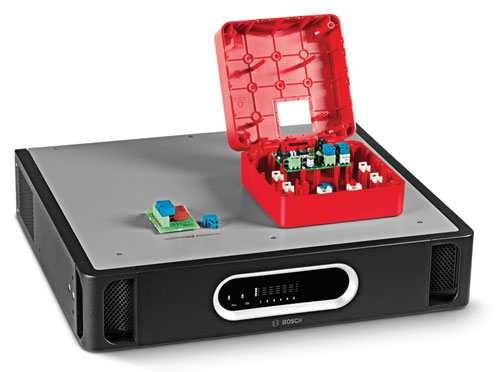 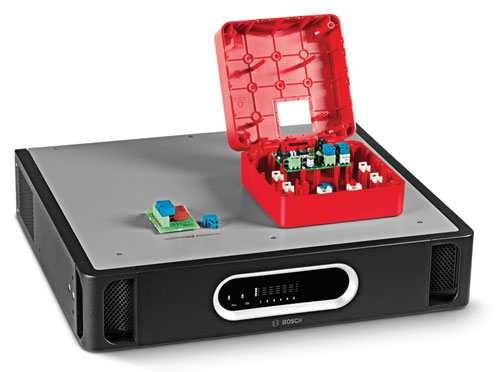 es	Especificaciones 
para arquitectos e
ingenieros
Seguridadsegún EN 60065Emisión según EN 55103-1Inmunidadsegún EN 55103-2 y EN 50130-4Marítimosegún EN 60945Evacuaciónsegún EN 54-16Compatible para el uso descrito enNEN2575, VDE0833 y BS5839Evacuaciónsegún EN 60849N.ºElemento1Salida de zona de sistema de megafonía/alarma por voz2Unidad principal3Bucle de altavoz (se muestra un bucle)4Tarjeta aisladora5Altavoz6Tarjeta de bloqueo de CCFuente de alimentaciónTensión115 / 230 VCA, ±10%, 50/60 HzPotencia del fusibleT6,3 A, 250 VCorriente de entradaTiempo: < 10 ms; ≤ 30 AConsumo máximo150 WAlimentación por bateríasTensión18 - 56 VCC nominal 
24 o 48 VCCNivel de detección de fallos de reserva21 ± 1 VCCAlimentación de reserva máx.4,5 AInterfaces de hardwareE/S de audio de 100 V 
(bucle 1-6)Conector de tornillo enchufableSalida de fallo (bucle 1-6)Contactos flotantes 24 V, 1 ARelés de fallo excepto relé de fallo generalEl estado correcto está normalmente desactivadoEl contacto NO 
está abiertoRelé de fallo generalEl estado correcto 
es de autoprotección, normalmente 
activadoEl contacto NC 
está abierto (autoprotección)RendimientoNúmero máximo de placas aisladoras en bucle50Capacidad de gestión de potencia por bucle500 WRango de frecuencia50 Hz – 20 kHzDimensiones (Al. x An. x Pr.)Para uso en bastidor de 19 pulgadas, con soportes88 x 483 x 400 mm
(3,5 x 19 x 15,7 pulg.)   Delante de los soportes40 mm (1,6 pulg.)   Detrás de los soportes360 mm (14,2 pulg.)Peso15,9 kg (35,05 libras)MontajeBastidor de 19 pulg.ColorCarbón con plateadoTemperatura de funcionamientoDe -5 °C a +55 °C
(de +23 °F a +131 °F)Temperatura de almacenamientoDe -20 °C a +70 °C
(de -4 °F a +158 °F)Humedad relativaDel 15% al 90%Presión de aireDe 600 a 1100 hPaConexión de bucle 
de altavozAudio de 120 VCA,
máx. 5 ACarga máxima a través 
del bucle del altavoz500 WCarga de derivación máxima-off100 WLED de indicación 
de fallo de pruebaAmarilloBotón de pruebaMomentáneaDimensiones (Al. x An. x Pr.)78 x 60 x 32 mm
(3,0 x 2,3 x 0,6 pulg.)Carcasa150 x 150 x 75 mm
(5,9 x 5,9 x 2,9 pulg.)Opciones de montajeListo para montaje en la carcasa suministradaMontaje en el interior del altavozMontaje en una carcasa IP-65 
(se necesita
 un soporte de montaje opcional LBB 4446/00)PesoAprox. 180 g (6,3 onzas)ColorRojoPropiedades de 
resistencia al fuegoUL60065Índice de protecciónIP30Orificios perforados 
para cables3 orificios para cables de 6 mm3 orificios para cables de 9 mmTemperatura de funcionamientoDe -5 °C a +55 °C
(de +23 °F a +131 °F)Temperatura de almacenamientoDe -20 °C a +70 °C
(de -4 °F a +158 °F)Humedad relativaDel 15% al 90%Presión de aireDe 600 a 1100 hPaResistencia fin de línea47 kilohmios, 
resistencia > 0,5 WConexión de bucle de altavoz X1, X2Audio de 120 VCA, 
máx. 5 ACarga máxima a través 
del bucle del altavoz500 WDerivación X320 W en derivación-offFiltro de paso altoCarga de 67 Hz a 20 WCarga de 34 Hz a 10 WDimensiones (Al. x An. x Pr.)60 x 45 x 30 mm
(2,7 x 1,8 x 0,6 pulg.)MontajeMontado internamente 
en el altavoz (es necesario un soporte de montaje opcional LBB 4446/00)PesoAprox. 16 g (0,6 onzas)Temperatura de funcionamientoDe -5 °C a +55 °C 
(de +23 °F a +131 °F)Temperatura de almacenamientoDe -20 °C a +70 °C
(de -4 °F a +158 °F)Humedad relativaDel 15% al 90%Presión de aireDe 600 a 1100 hPaPara obtener más información, visite www.boschsecurity.com© 2014 Bosch Security System BVDatos sujetos a cambio sin previo aviso03/2014  V1.1